Zmiany w ubezpieczeniu społecznym rolników od dnia 15 czerwca 2022 r.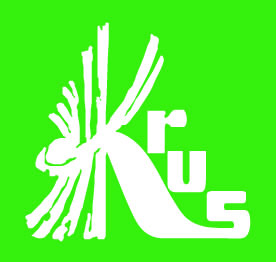 Kasa Rolniczego Ubezpieczenia Społecznego informuje, że od dnia 15 czerwca 2022 r. wchodzą w życie przepisy ustawy z dnia 28 kwietnia 2022 r. o zmianie ustawy o ubezpieczeniu społecznym rolników (Dz.U. z 2022 r. poz. 1155), które wprowadzają zmiany: prawo do wypłaty emerytury rolniczej w pełnej wysokości bez konieczności zbywania gospodarstwa rolnego;prawo do renty rolniczej z tytułu niezdolności do pracy również dla osób całkowicie niezdolnych do pracy w gospodarstwie rolnym, które posiadają co  najmniej  25 lat ubezpieczenia  emerytalno-rentowego;doliczenie okresów odbywania służby wojskowej przed dniem 1 stycznia 1999 r. do wysokości emerytury rolniczej dla osób urodzonych po 31 grudnia 1948 r., które nie mają ustalonego prawa do emerytury z ZUS;skrócenie okresu umowy dzierżawy przy wypłacie okresowej renty rolniczej z tytułu niezdolności do pracy – możliwość jej zawarcia  na okres, na jaki zostało przyznane prawo do renty;rozszerzenie katalogu osób podlegających ubezpieczeniu społecznemu rolników o osoby objęte ubezpieczeniem społecznym w ZUS m.in. z tytułu pobierania świadczenia integracyjnego lub pobierania stypendium czy pełnienia czynnej służby wojskowej jako żołnierz niezawodowy lub odbywania służby zastępczej;rehabilitację w Centrach Rehabilitacji Rolników KRUS od przyszłego roku także dla rolników – emerytów; turnusy regeneracyjne dla opiekunów osób z niepełnosprawnościami. Informacja przekazana za pośrednictwem OR KRUS w Bydgoszczy